Государственное бюджетное профессиональное образовательное учреждение Ростовской области «Константиновский технологический техникум»Всероссийский конкурс экологических проектов «Волонтеры могут всё»Номинация «Скажем нет урону природе»на тему «Технология содержания почвы виноградников»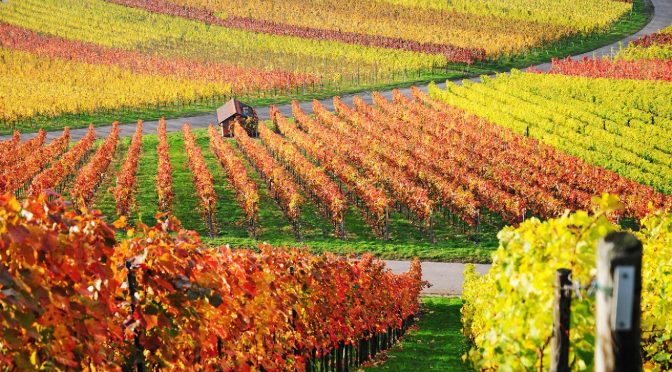 Автор проекта студент 2 курса, гр 23ТМспециальность 35.02.07 Механизация сельского хозяйстваХачатрян Юрий ВячеславовичРуководитель проекта преподаватель Мищенко Юлия ВасильевнаРостовская обл., г.Константиновск, 2021СОДЕРЖАНИЕПаспорт проектаПроект «Технология содержания почвы виноградников»Автор проекта Хачатрян Юрий Вячеславович, 31.08.2003 г.р., 346550, Ростовская область, Семикаракорский район, ст. Задонокагальницкая, ул.Гагарина, д.9, к.1. (89287716449, urani.ru76@gmail.com).Образовательная организация – Государственное бюджетное  профессиональное образовательное учреждение Ростовской области «Константиновский технологический техникум», 347250, Ростовская область, Константиновский район, г.Константиновск, ул.Комсомольская, д.61, (863-93) 2-11-35, www.gbpouroktt.ru.Руководитель проекта Мищенко Юлия Васильевна, преподаватель экологии.Актуальность проекта.Важнейший компонент земельных ресурсов – почва. Почва - основной источник продуктов питания для человека. Она заслуживает бережного использования и тщательной охраны.Свойства почвы зависят от её состава. И главное из них – плодородие – способность обеспечить урожай растений. Почва сохраняет плодородие до тех пор, пока населена многочисленными живыми организмами, участвующими в сложных процессах гумификации.На состояние здоровья человека химический состав почвы оказывает влияние через воду, растения и животных. Недостаток или избыток определенных химических элементов в почве бывает столь велик, что приводит к нарушению обмена веществ, вызывает серьезные заболевания или способствует их развитию. Так, широко распространённое заболевание  эндемический (местный) зоб связано с недостатком йода в почве. Малое  количество кальция при избытке стронция служит причиной уровской болезни. Нехватка фтора приводит к кариесу зубов. При высоком содержании фтора (свыше 1,2 мг/л) нередко возникают заболевания костной системы (флюороз). Самое большое значение почвы в том, что люди получают из неё почти все необходимое для своей жизни. В настоящее время обрабатываемые земли дают 88% энергии, получаемой человечеством с пищей; около 10% её люди получают от естественных лугов, пастбищ, лесов и 2 % - из ресурсов Мирового океана.Почва и её плодородие – главное богатство, от которого зависит жизнь людей. Почва – это место для поселения людей, предмет и средство их труда. Поэтому необходимо всегда заботиться о почве, чтобы выполнить свой долг – сохранить и улучшить её для последующих поколений.3. Цель проекта.Экологизация и биологизация агропромышленного производства на основе применения новых технологий в растениеводстве в целях сохранения природного потенциала и повышения плодородия земель.4. Задачи проекта.1. Обеспечения сохранения плодородия почв России.2. Экологизация сельского хозяйства.3. Сохранение окружающей среды.4. Повышение экологической культуры и грамотности населения сельских территорий.5.Содержание проекта.Проблема деградации почвы под виноградниками и загрязнение почвенными ксенобиотиками выращиваемой продукции является актуальной. Она может быть решена применением агротехнических приемов биологического земледелия. Элементы биоземледелия заключаются в содержании почвы междурядий виноградников высевом озимых сидератов с последующими операциями, проводимыми в период вегетации: подкашиванием, дискованием и заделкой в почву. Применение элементов биоземледелия, представленных в технологической схеме в течение одного трехгодичного цикла, показали ее результативность в сравнении с традиционным способом содержания почвы под виноградниками.Для сидерации виноградников чаще используют озимую рожь, озимый рапс, можно использовать люпин, фацелию, горчицу, овес, подсолнечник, кукурузу и др. Нельзя в качестве сидератов использовать многолетние травы, иначе они перейдут в разряд сорняков. Посев сидератов не рекомендуется производить на молодых виноградниках. Корневая система молодых виноградных кустов недостаточно развита, чтобы выдерживать конкуренцию в борьбе за влагу и питательные вещества с растениями-сидератами. Сидерацию почв желательно применять на виноградниках возрастом старше 5-6 лет.Наиболее предпочтительна посадка злаковых сидератов на кислых почвах. Попутное действие злаковых культур – подавление роста сорняков. Это происходит благодаря разветвленной корневой системе, пробиться через которую сорным растениям не хватает сил. Окончание огородного сезона – время сеять озимые: овес, рожь и другие злаковые культуры, вику, клевер, люпин (в том числе в смесях), а также фацелию. Редьку, горчицу и рапс также сеют в преддверии наступающей зимы и уже не скашивают, чтобы зимой почва не промерзала. Только не каждый сидерат подойдет для осеннего посева. Что посеять? Прежде надо определить приоритетную задачу. Так, на бедных почвах, содержащих мало органического вещества, а значит, требующих внесения высоких доз азота и иных питательных элементов, лучше всего высевать крестоцветные, злаковые или бобовые культуры. Если земля тяжелая, глинистая и замучили сорняки, вам помогут редька масличная и горчица белая, рапс озимый и яровой, сурепица, горох и вика, а структурировать почву (и остановить эрозию) проще всего с помощью ржи, люпина и фацелии. Очистить грядки от проволочника и нематоды помогут те же рожь, горчица и масличная редька, а также бархатцы, настурция или календула.Второй этап: нужно выявить «родственные связи», чтобы сидераты не принадлежали к тому же семейству, что и планируемая к посадке культура. Проще говоря, если в следующем году на грядке вы собираетесь выращивать капусту, репу, редьку, дайкон или редис, то лучше всего под осень засеять ее сидератами, относящимися к семействам бобовых, гречишных, бурачниковых или амарантовых, но ни в коем случае не крестоцветных.А, скажем, в плодовом саду можно использовать все, кроме злаковых - те слишком иссушают почву, что неблагоприятно скажется на плодовых деревьях. Более подробно ознакомиться с действием сидератов и возможными «показаниями и противопоказаниями» к их применению можно в таблице 1.Третий критерий отбора - предпочтения самого сидерата. Так, на кислых почвах стоит высевать люпин и сераделлу (другие бобовые не любят высокой кислотности), овес или рожь, просо, гречиху, люпин или фацелию, а вот растения семейства крестоцветных тут лучше не использовать. На песчаных почвах будут хорошо расти сераделла, люпин, донник, рожь, а на тяжелых глинистых - кормовые бобы, люпин, гречиха, озимый рапс.Таблица 1- Сидераты и их воздействие.годаТаблица 2 – Сроки и норма посева сидератов.Сидераты значительно облегчают самую трудоемкую процедуру - обработку почвы на участках.Сидераты быстро формируют увесистую массу листьев и наращивают серьезную корневую систему. Важно и то, и другое. Корни этих растений хорошо разрыхляют и структурируют почву, разбивая на своем пути комья земли, и добывают себе пропитание из нижних слоев грунта. Питательные элементы, поднимаясь но корням сидератов, накапливаются в их побегах и листьях. Скосив в нужный момент зеленую шапку травы и прикопав ее на грядке, вы передадите ее богатства верхнему слою грунта, а он поделится ими с корневой системой большинства огородных культур.Отдавая после перегнивания полезные вещества почве, сидераты повышают ее плодородность. А еще сидератная трава забивает своими корнями сорняки - и лишает их доступа к свету пышной надземной массой. Ну и кроме того, листья сидератов после срезки можно не закапывать, а мульчировать ими грядки, что сократит количество поливов в засуху.6. Целевая аудитория: сельскохозяйственные предприятия, выращивающие виноград на территории не менее 50 га.7. Стоимость и сроки реализации проекта: 2 млн. рублей, реализация от 3-х лет.8. Риски проекта.Несоблюдение агротехнологических приемов предложенной биотехнологии ведет к снижению урожайности виноградника.9. Ожидаемые результаты:- снижение загрязнения почвы и продукции токсичными остатками;- повышение биологической продуктивности почвы;- повышение урожайности винограда в среднем на 9,4 ц/га, снижение производственных затрат на 2,6%.10. Выводы.Численность населения на планете неизбежно растёт. Следовательно, растет и потребность в продуктах питания. Нагрузка на почвенные ресурсы увеличивается, а плодородие - падает.Экологизация сельского хозяйства в первую очередь направлена на повышение плодородия почв. Один из методов – высев озимых сидератов - не только очистит от почвенных ксенобиотиков, но и повысит качество и главное свойство почвы – плодородие.Почва и её плодородие – главное богатство, от которого зависит жизнь людей. Почва – это место для поселения людей, предмет и средство их труда. Поэтому необходимо всегда заботиться о почве, чтобы выполнить свой долг – сохранить и улучшить её для последующих поколений.Список литературных источников:1. Голубев И.Р., Новиков Ю.В. Окружающая среда и её охрана. –М: Просвещение, 1995-191с.2. resources/files/nauka…lebedev7.pdf3. www.kias.ru 4. www.vsaduidoma.com 1Паспорт проектастр.32Актуальность проекта33Цель проекта44Задачи проекта45Содержание проекта46Целевая аудитория97Стоимость и сроки реализации проекта98Риски проекта99Ожидаемые результаты910Выводы     9 Список литературных источников10Семейство, видДействие сидератовКультура следующего годаТребования к условиям выращиванияПримечаниеСемейство крестоцветных: горчица белая, сарептская, редька масличная, сурепица, рале озимый и яровойОбогащают почву калием и фосфором, препятствуют развитию парши картофеля фузариоза, фитофтороза, риэоктониоза и др Горчица угнетает почвообитающих нематод изгоняет слизней, проволочника и гороховую плодожоркуПасленовые и луковые культуры, свекла, морковь, фасоль, озимые культуры, ягодники, виноградРапс плохо растет при высокой кислотности и избыточной влажности почвыНельзя использовать как предшественник для капусты, репы, редьки, дайкона, редиса. Рапс - плохой предшественник для свеклыСемейство злаковых: рожь, овес, сорго, или суданская трава, ячмень, пшеница, тритикале, райграс однолетнийОтлично разрыхляют плотную почву, насыщают ее калием, рожь неблагоприятно действует на почвообитаю- щих нематод, а регулярное, на протяжении 2-3 лет ее выращивание позволяет избавиться от многолетних сорняковПасленовые бахчевые, крестоцветныеЛюбые типы почв. Рожь образует мощную корневую систему, что может вызывать сложности при ручной обработке почвы (плоскорез не справится)Рожь не используют перед посадкой щавеля и ревеня. Не стоит использовать сидераты этого семейства на участках, где будет расти кукурузаСемейство бобовых: люпин, бобы кормовые, горох посевной и полевой, донник, вика яровая и озимая, люцерна посевная, клевер, эспарцет, соя, чечевица, нут, чина, сераделла, козлятник лекарственный, лядвенец рогатый, фасольНасыщают азотом, переводят содержащийся в почве фосфор в доступное для растений состояние, избавляют от сорняков и эффективно рыхлят почвуПасленовые, тыквенные, крестоцветные, луковые, клубникаГорох, вика, люцерна: достаточно увлажненные почвы. Донник: тяжелые и каменистые почвы.Вика яровая (с овсом): суглинистые, дерново- подзолистые, черноземы.Люцерна непригодна для очень кислых и щелочных почвПосле этих сидератов нельзя высаживать бобовые культуры - горох, фасоль, чечевицу, а также свеклу и чеснок. Клевер, люцерну и донник выращивают в 2-летней культуреСемейство гречишных: гречихаУлучшает структуру почвы, ощутимо снижает ее кислотность, обогащает фосфором, калием, органикойЛюбыеПригодна для бедных или тяжелых почв. Хорошо рыхлит, улучшает структуру, обогащает фосфором и калиемТрехкратный посев гречихи помогает избавиться от пырея за сезон. Отличный сидерат для плодового садаСемейство бурачниковых:фацелияРазрыхляет и обогащает почву органикой, подавляет сорняки, изгоняет проволочника, препятствует развитию корневых гнилей, фитофторозаЛюбыеЛюбыеДелает почву менее кислой. Отличный медоносСемейство амарантовых: амарант и щирицаРыхлят почву, насыщают ее азотом, стимулируют жизнедеятельность почвенных микроорганизмовЛюбые, кроме свеклы и шпината, относящихся к тому же семействуНаилучший эффект дают на легкосуглинистых и дерново- подзолистых почвах. Не любят переувлажненияЗелень амаранта хорошо добавлять в корм домашней птицеСидератСрок и норма посеваСрок готовности к покосу (с момента появления всходов)Вика яровая (в смеси с горохом, рапсом или овсом)Апрель-август, 15 г/кв. м1,5 месяцаВика озимая (в смеси с рожью или рапсом)После уборки основной культуры,10-15 г/кв. мПокос ранней весной следующего годаРапс яровойАпрель-август, 1,5-2 г/кв. м1-1,5 месяцаВторая половина августа, 1,5-2 г/кв. мПокос ранней весной следующего годаГорчица белаяАпрель-сентябрь или октябрь-ноябрь с соответствующим двукратным увеличением нормы посева до 5 г/кв. м1-1,5 месяцаАпрель-август, 2-4 г/кв. м1,5-2 месяцаСурепица озимая20 августа - 20 сентября, 1 г/кв. мПокос ранней весной следующего годаРожь озимая25 августа - 20 сентября, 20 г/кв. мПокос ранней весной следующего годаФацелия пижмолистнаяАпрель-август или под зиму, в октябре- ноябре, увеличив норму посева вдвое, до 10 г/кв. м1-1,5 месяцаЛюцерна посевная20 апреля -15 мая,15 июля -15 августа,1,5 г/кв. мПокос за 3 недели до высадки основной культурыДонник желтый или белыйАпрель-август, 1,5 г/кв. мПокос за 3 недели до высадки основной культурыКормовой горохС апреля и до середины августа,15-20 г/кв. м1,5 месяцаКлевер красныйАпрель-август, 2 г/кв. мПокос за 3 недели до высадки основной культурыКлевер белыйАпрель-август, 1,5 г/кв. мПокос за 3 недели до высадки основной культурыЛюпин узколистныйАпрель, июль-август, 18-20 г/кв. м1,5 месяцаОвес посевнойАпрель-сентябрь, 25 г/кв. мПогибает зимой, мульчируя почву и защищая ее от эрозииГречихаКонец мая - август, 10-15 г/кв. мЧерез 1-1,5 месяца